Важнейшей политической, социальной и экономической задачей Республики Беларусь является всесторонняя гарантированная защита государством и обществом детства. Насилие в семье над личностью ребенка имеет негативные последствия социально-психологического и поведенческого характера. Основы профилактики насилия в семье над детьми закреплены в Конституции Республики Беларусь, Кодексе о браке и семье, Законе «О правах ребёнка», Программе демографической безопасности на 2011-2015 годы и других документах, программа воспитания и защиты прав и законных интересов детей, находящихся в социально опасном положении, утвержденной 24.05.2011 г.В соответствии с частью 2 статьи 154 Уголовного Кодекса Республики Беларусь истязание, совершенное заведомо для виновного в отношении несовершеннолетнего, наказывается ограничением свободы на срок от одного года до трех лет или лишением свободы на срок от одного года до пяти лет.Законом «О правах ребёнка» особая забота и социальная защита гарантируется детям временно либо постоянно лишенным своего семейного окружения или оказавшимся в других неблагоприятных условиях и экстремальных ситуациях.Статья 9 Закона Республики Беларусь «О правах ребёнка» провозглашает право ребенка на неприкосновенность личности, защиту от эксплуатации и насилия. Каждый ребенок, как гласит Закон, имеет право на защиту своей личности от любых видов эксплуатации и насилия.Государство обеспечивает неприкосновенность личности ребенка, осуществляет его защиту от всех видов эксплуатации, включая сексуальную, от физического и (или) психического насилия, жестокого, грубого или оскорбительного обращения, сексуальных домогательств, в том числе со стороны родителей или лиц их заменяющих, и родственников, от вовлечения в преступную деятельность приобщения к спиртным напиткам, немедицинскому употреблению наркотических, токсических, психотропных и других сильнодействующих, одурманивающих веществ принуждения к занятию проституцией, попрошайничеством, азартными играми или совершению действий, связанных с изготовлением материалов или предметов порнографического характера.Лица, которым стало известно о фактах жестокого обращения, физического и (или) психического насилия в отношении ребенка, представляющих угрозу его здоровью и развитию, обязаны немедленно сообщить об этом в компетентный государственный орган.В Республике Беларусь создан реальный механизм выявления ситуаций нарушения прав и законных интересов детей с целью их защиты, а также ситуаций социально опасного положения ребенка.Повышена ответственность родителей за ненадлежащее воспитание детей и пренебрежение их нуждами. Декрет Президента Республики Беларусь от 24 ноября 2006 г. №18 «О дополнительных мерах по государственной защите детей в неблагополучных семьях» установил дополнительные меры по государственной защите детей в неблагополучных семьях. Сделан уверенный шаг к оздоровлению сознания общества и возвращению к исконно белорусским ценностям семьи, материнства, ответственного родительства. Одновременно с поддержкой семьи, мерами по повышению эффективности благополучного семейного воспитания, законодательно закреплено требование к государственным органам, иным организациям, гражданам, располагающим сведениями о детях, в отношении которых ненадлежаще выполняются обязанности по воспитанию и содержанию, в связи с чем нарушаются их права и законные интересы, немедленно сообщать об этом в комиссию по делам несовершеннолетним, орган опеки и попечительства, другие государственные организации, уполномоченные законодательством осуществлять защиту прав и законных интересов детей. Определены критерии и показатели социально опасного положения несовершеннолетнего, система выявления детей, нуждающихся в государственной защите.Законодательно закреплена необходимость разработки и утверждения в отношении каждого ребенка, признанного находящимся в социально опасном положении (нуждающимся в государственной защите), индивидуального плана защиты прав и законных интересов ребенка.Программа воспитания и защиты прав и законных интересов детей, находящихся в социально опасном положении (далее – Программа), закрепляет приоритеты воспитания, определяет основные направления и содержание воспитательной и социальной работы и направлена на защиту прав и законных интересов детей, находящихся в социально опасном положении, в учреждениях образования Республики Беларусь.Программа разработана в соответствии с требованиями Кодекса Республики Беларусь об образовании, Конвенцией о правах ребенка, Кодексом Республики Беларусь о браке и семье, Законом Республики Беларусь «О правах ребенка», Законом Республики Беларусь «Об основах системы профилактики безнадзорности и правонарушений несовершеннолетних», Законом Республики Беларусь «Об оказании психологической помощи», Декретом Президента Республики Беларусь от 24 ноября 2006 г. № 18 «О дополнительных мерах по государственной защите детей в неблагополучных семьях», Концепцией непрерывного воспитания детей и учащейся молодежи в Республике Беларусь, другими нормативными правовыми актами на основе анализа современного состояния работы по данной проблеме в Республике Беларусь.Программа является практико-ориентированным документом, определяющим цель, задачи, приоритетные направления, содержание, формы и методы работы по воспитанию, защите прав и законных интересов детей, находящихся в социально опасном положении, и направлена на их социальную реабилитацию, обеспечение защиты прав и законных интересов.Таким образом, нормативно-правовая база Республики Беларусь является основой профилактики насилия над детьми в семье. Государство обеспечивает неприкосновенность личности ребенка, осуществляет его защиту от всех видов насилия, жестокого, грубого или оскорбительного обращения, сексуальных домогательств, в том числе со стороны родителей или лиц их заменяющих. Законодательно закреплена необходимость разработки и утверждения в отношении каждого ребенка, признанного находящимся в социально опасном положении, в том числе подвергшемуся насилию в семье, индивидуального плана защиты прав и законных интересов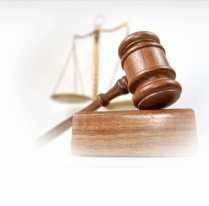 